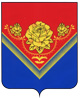 АДМИНИСТРАЦИЯГОРОДСКОГО ОКРУГА ПАВЛОВСКИЙ ПОСАД МОСКОВСКОЙ ОБЛАСТИПОСТАНОВЛЕНИЕг. Павловский ПосадО  проведении  собрания  граждан  на  ул.  Грибовской  г. Павловский  Посад  городского округа  Павловский Посад Московской области  В соответствии с Федеральным законом от 06.10.2003 № 131-ФЗ «Об общих принципах организации местного самоуправления в Российской Федерации», Уставом городского округа Павловский Посад Московской области, Положением об уличном комитете городского округа Павловский Посад Московской области, утверждённым  решением Совета депутатов городского округа Павловский Посад Московской области от 22.11.2022 № 32/4,  Положением о собраниях граждан  на территории  городского округа Павловский Посад Московской области, утверждённым  решением  Совета  депутатов  городского  округа   Павловский Посад  Московской  области  от 25.03.2022  № 628/92,  в  связи  с  истечением в 2023 году срока  полномочий  уличного комитета ул. Грибовской  г. Павловский Посад  городского округа Павловский Посад Московской области ПОСТАНОВЛЯЮ:              1. Провести  собрание  граждан  на  ул.  Грибовской   г. Павловский  Посад городского  округа  Павловский   Посад  Московской  области  по  вопросу  выборов  уличного комитета  29.05.2023  в  17 ч. 00 мин.  (регистрация в  16 ч.  45мин.)  у д. № 55  на  ул.  Грибовской  (возле магазина).              2. Назначить председателем собрания граждан на  ул. Грибовской председателя  уличного  комитета  улицы Грибовской Маслову Надежду Николаевну.                    3. Назначить  ответственным  лицом  за  подготовку  и  проведение  собрания  граждан  на ул. Грибовской начальника  Павловопосадского  территориального  отдела управления  дорожного хозяйства,  транспорта,  связи  и  территорий  Администрации  городского округа  Павловский  Посад  Московской  области  Шакура О.Е.              4. Опубликовать настоящее постановление в средствах массовой информации городского округа Павловский Посад Московской области и разместить на официальном сайте Администрации городского округа Павловский Посад Московской области в телекоммуникационной сети «Интернет».            5. Контроль  за  исполнением  настоящего  постановления  возложить на заместителя  Главы Администрации  –  начальника  управления  дорожного хозяйства,  транспорта,  связи и территорий  Администрации  городского округа  Павловский  Посад  Московской  области Морева А.К.Глава городского округа                                                                         Д. О. Семенов                                                                                                           Павловский Посад               Шакура  О.Е.     2-60-5004.05.2023№810